        		DISTRICT GRANT REPORT  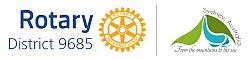 Club:  _____________________________________Year:  _____________________________________Project Name:Expenses as per payment vouchers/ receipts.  Comments :Certification:  We the undersigned confirm (1) that the project has been completed, (2) that all expenses have been made, (3) that our club has receipts for all expenditure, (4) that our club has supplied photographic evidence of project completion and (5) that our club will retain all documentation for these expenditures for a minimum of five years as required by the Club Qualification Memorandum of Understanding.Project Expenses (see documentation note below)Cost ($AUD)1.2.3.4.5.TOTAL Expenses (Project Value)TOTAL Expenses (Project Value)Project FundingRotary Foundation District GrantClub ContributionOther Income:Total Project FundingTotal Project FundingSurplus / Deficit  Surplus / Deficit  Club Foundation Chair NameSignatureDateClub President NameSignatureDate